ČESKÉ VYSOKÉ UČENÍ TECHNICKÉ V PRAZE 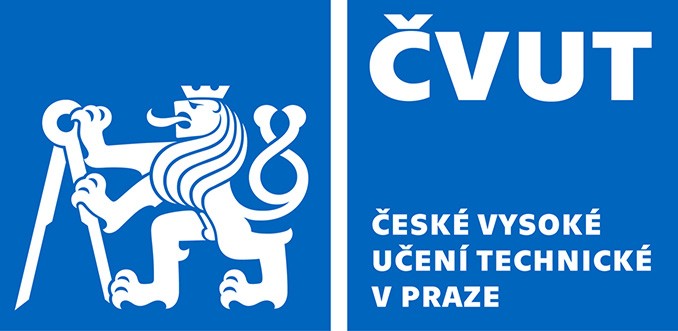 Fakulta stavebníThákurova 7, 166 29 Praha 6Předávací protokol k zakázce č.:      Objednatel potvrzuje, že předmět sjednané činnosti převzal v pořádku a bez závad.Tento doklad slouží jako podklad pro fakturaci.Zhotovitel:Zhotovitel:Zhotovitel:České vysoké učení technické v PrazeČeské vysoké učení technické v PrazeFakulta stavebníFakulta stavebníThákurova 7, 166 29 Praha 6 – DejviceThákurova 7, 166 29 Praha 6 – DejviceIČO 68407700IČO 68407700Za zhotovitele:Objednatel:Objednatel:Objednatel:Objednatel:Objednatel:Název firmy:Název firmy:Adresa:IČO:Za objednatele:Za objednatele:Za objednatele:Předmět předání:Cena bez DPH:Vdneza ČVUT v Praze, Fakultu stavebníza ČVUT v Praze, Fakultu stavebníza ČVUT v Praze, Fakultu stavebníza objednateleza objednatele